    Games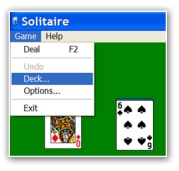 1   Solitaire2   Spider Solitaire3   Free cell    Games1   Solitaire2   Spider Solitaire3   Free cell    Games1   Solitaire2   Spider Solitaire3   Free cell    Games1   Solitaire2   Spider Solitaire3   Free cell    Games1   Solitaire2   Spider Solitaire3   Free cell    Games1   Solitaire2   Spider Solitaire3   Free cell    Games1   Solitaire2   Spider Solitaire3   Free cell    Games1   Solitaire2   Spider Solitaire3   Free cell    Games1   Solitaire2   Spider Solitaire3   Free cell    Games1   Solitaire2   Spider Solitaire3   Free cell    Games1   Solitaire2   Spider Solitaire3   Free cell    Games1   Solitaire2   Spider Solitaire3   Free cell    Games1   Solitaire2   Spider Solitaire3   Free cell    Games1   Solitaire2   Spider Solitaire3   Free cell    Games1   Solitaire2   Spider Solitaire3   Free cell    Games1   Solitaire2   Spider Solitaire3   Free cell    Games1   Solitaire2   Spider Solitaire3   Free cell    Games1   Solitaire2   Spider Solitaire3   Free cell    Games1   Solitaire2   Spider Solitaire3   Free cell    Games1   Solitaire2   Spider Solitaire3   Free cell    Games1   Solitaire2   Spider Solitaire3   Free cell    Games1   Solitaire2   Spider Solitaire3   Free cell    Games1   Solitaire2   Spider Solitaire3   Free cell    Games1   Solitaire2   Spider Solitaire3   Free cell